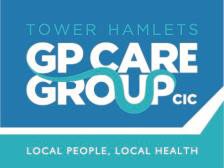 VACANCIESSocial Prescribers (entry level) x 5 posts  Salary £24,000 per annum (37.5 hrs per week) We are an NHS pension’s employer & offer a range of staff support schemes Tower Hamlets GP Care Group has been delivering a very successful innovative Primary Care led Social Prescribing service for over 3 years. In 2018-2019 we saw over 3000 patients and referred to over 200 onward services.We are now expanding our Social Prescribing services to 0-19 services, Community Health Services, Urgent Care and Secondary Care Cancer Services and our team of Social Prescribers from 8 to 15, to support and empower patients to better manage and take control of their own health and wellbeing.The successful candidates will be responsible for providing one to one support, identifying issues that impact on patient’s health and wellbeing, develop personalised care and support plans to address their needs, make onward referrals to community and voluntary sector services and record patient outcomes using PAM and Wellbeing Star methods.You must have excellent interpersonal and communication, case management, care assessment planning and support skills. An ability to develop trusting relationships to support individuals facing complex social and emotional challenges is essential along with experience of working with patients with long-term health conditions. Knowledge of community voluntary & independent sector support services and ability to develop inter-agency responses to meeting patients’ needs is essential.We encourage flexible working and therefore any applicant wishing to work between 18   to 37.5 hours   a week, will be considered. Please state on the supporting statement hours that you wish to work. To apply:  please open the NHS Jobs link below to access information to applyhttps://www.jobs.nhs.uk/xi/vacancy/?vac_ref=915817957 When applying please explain in your supporting statement how you fulfil each of the points on the person specification.Deadline for applications:   18th November 2019 by 5pm Interviews: will be held 25th/26th November 2019 Please note that we will not be acknowledging applications. If you have not heard from us by 22nd November 2019 please assume that you have been unsuccessful in your application.